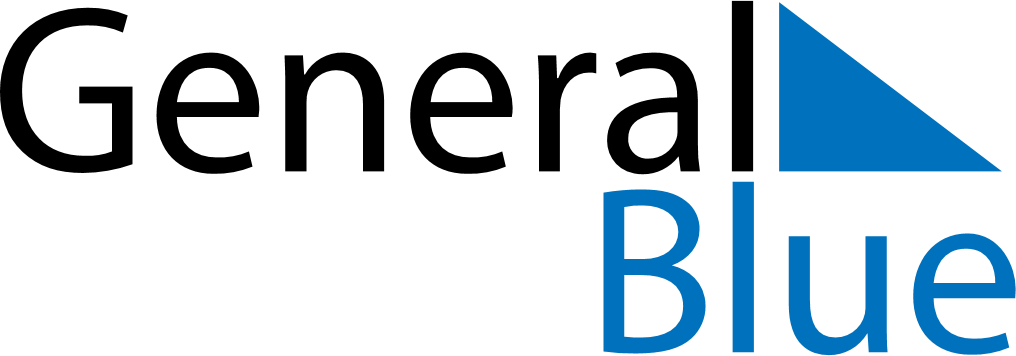 May 2019May 2019May 2019United Arab EmiratesUnited Arab EmiratesMONTUEWEDTHUFRISATSUN123456789101112First day of Ramadan13141516171819202122232425262728293031